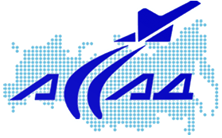 
Перечень докладовРасширенного заседания Президиума НТС АССАДПо теме: «Проблемы развития датчиков давления для перспективных двигателей и агрегатов» г. Энгельс, 16 ноября 2016Тема докладаДокладчик ПредприятиеПриветственное словоПрезидент АССАД Чуйко Виктор МихайловичАССАД«Измерение параметров в перспективных САУ ГТД»Начальник сектора Кессельман Михаил ГригорьевичФГУП «ЦИАМ им. П.И. Баранова»Презентация «Потребности ПАО «Кузнецов» в датчиках давления для перспективных авиационных двигателей»Инженер-конструктор Бирюков Роман Владимирович ПАО «Кузнецов»«Обзор работ проводимых, проводимых АО ЭОКБ «Сигнал» им. А.И. Глухарева по созданию датчиков для перспективных ГТД и ВСУ в рамках импортозамещения»Главный конструктор - первый заместитель генерального директора  АО ЭОКБ «Сигнал» им. А.И. Глухарева«Решения ЭПО «Сигнал» для обеспечения контроля параметров газотурбинных двигателей и смежных применений»Заместитель директора по науке и развитию Рыжков Александр Леонидович ЭПО «Сигнал»«Разработки датчиков давления для авиационной техники в АО НИИФИ»Начальник КБ-4 Ползунов Иван Владимирович АО «НИИФИ»«Датчики давления с милливольтовым выходом и перспективы их применения в аспекте импортозамещения»Руководитель лаборатории чувствительных элементов Савельев Сергей ГеннадьевичЭПО «Сигнал»«Проблемы улучшения функциональных характеристик малогабаритных датчиков, разрабатываемых на отеч6ественной элементной базе, и возможные методы их решения»Начальник ЛЭКС Львов Петр АлексеевичАО ЭОКБ «Сигнал» им. А.И. ГлухареваВыступление: «Испытание по ЭМС» и вопрос сотрудничестваНачальник ИЛ ЭМС Лютаев Сергей ВячеславовичАО «Тестприбор»«Волоконно-оптические датчики давления для ракетно-космической и авиационной техники, разработанные в НПЦ «Нанотехнологии волоконно-оптических систем»Профессор Мурашкина Татьяна Ивановна ФГБОУ ВО «Пензенский государственный университет»«Статистика применения датчиков ЭОКБ «Сигнал» Глухарева на двигателях АО «ОДК-ПМ»Начальник СКО Налимов Вадим АлександровичАО «ОДК-Пермские Моторы»